ESTO 3-osaline makseviis - ajata enda ostukorvi maksumus kolmeks võrdseks makseks ilma ühegi lisatasuta!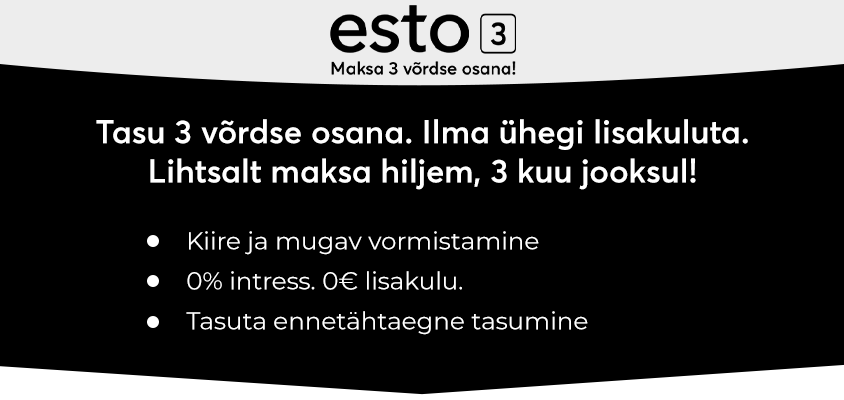 Kasuta toodete või teenuste eest maksmisel ESTO 3-osalist makseviisi – ajata enda ostukorvi maksumus kolmeks võrdseks makseks, ilma ühtegi lisatasu maksmata!Lisa tooted ostukorvi, kinnita oma tellimus ning vali makseviisiks ESTO 3 ning digiallkirjasta mugavalt Smart-ID, Mobiil-ID lahendusega või ID-kaardiga.Tasudes enda ostukorvi maksumuse täies ulatuses ja õigeaegselt kolme kuu jooksul, siis ei lisandu mitte ühtegi lisatasu.Kuutasu kujuneb ostukorvi maksumuse jagamisel kolmeks võrdseks osaks.ESTO 3 saavad taotleda kõik 18-70 aastased Eesti Vabariigi kodanikud.ESTO 3 makseviisi tingimused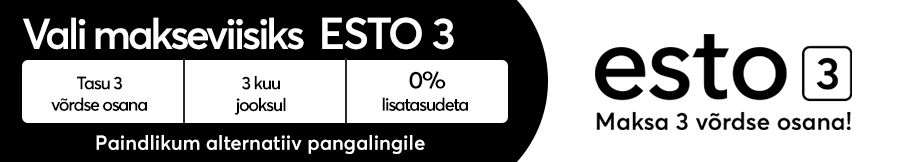 ESTO 3 makseviisi teenusepakkujaks on ESTO AS. 
ESTO 3-osalise makseviisi teenusepakkujaks on ESTO AS.
E-mail: info@esto.ee
Telefon: (+372) 622 52 52Способ оплаты ESTO 3 — разделите стоимость своей корзины покупок на три равные части без единой дополнительной платы!Используйте для оплаты за товары или услуги способ оплаты ESTO 3 — разделите стоимость своей корзины покупок на три равные части без единой дополнительной платы!Добавьте товары в корзину покупок, подтвердите свой заказ и выберите в качестве способа оплаты ESTO 3, удобно поставьте цифровую подпись при помощи ID-карты, Mobiil-ID или Smart-ID.При своевременной оплате стоимости своей корзины в полном объеме в течение трех месяцев не добавляется никаких дополнительных плат.Размер ежемесячного платежа вы узнаете, разделив стоимость корзины покупок на три равные части.Минимальная сумма корзины покупок при использовании ESTO 3 составляет 60 евро.Об ESTO 3 могут ходатайствовать все граждане Эстонской Республики в возрасте 18-70 лет.Условия ESTO 3 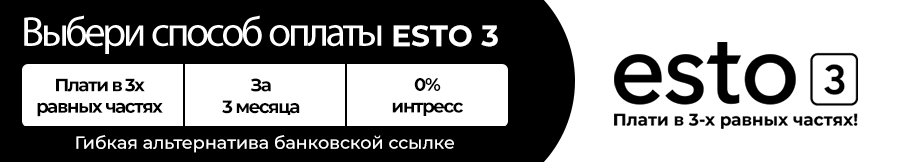 
Услугу ESTO 3 предлагает ESTO AS.
Эл. почта: info@esto.ee
Телефон: (+372) 622 52 52